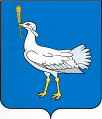 РОССИЙСКАЯ ФЕДЕРАЦИЯМУНИЦИПАЛЬНЫЙ  РАЙОН    БОЛЬШЕГЛУШИЦКИЙ  САМАРСКОЙ  ОБЛАСТИ       АДМИНИСТРАЦИЯ  СЕЛЬСКОГО  ПОСЕЛЕНИЯ    БОЛЬШАЯ ДЕРГУНОВКА______________________________ПОСТАНОВЛЕНИЕот  29 июля  2019г. № 75О присвоении адреса земельным участкам по улице Советской в селе Большая Дергуновка.Рассмотрев заявление от 26.07.2019 г. от Караблиной Лилии Николаевны, о присвоении адресной части земельным участкам, полученных в результате деления земельного участка с кадастровым номером 63:14:0403003:318 площадью 4960+/-49 кв.м., расположенного в селе Большая Дергуновка, по улице Советской, в соответствии с нормами Федерального закона № 131-ФЗ от 06.10.2003г. «Об общих принципах организации местного самоуправления в Российской Федерации», Устава сельского поселения Большая Дергуновка муниципального района Большеглушицкий Самарской области, Постановлением администрации сельского поселения Большая Дергуновка муниципального района Большеглушицкий Самарской области от 15 апреля 2013 г. № 13 «Об утверждении адресного плана села Большая Дергуновка  Большеглушицкого района Самарской области»ПОСТАНОВЛЯЮ:1. Присвоить земельным участкам, площадью 3410 кв.м. и 1550 кв.м. образовавшимся в результате деления земельного участка площадью 4960+/-49 кв.м. с кадастровым номером 63:14:0403003:318, в селе Большая Дергуновка по Советская, следующие адреса:- земельному участку, площадью 3410 кв.м. оставить прежний адрес:- РФ, Самарская область, Большеглушицкий район, село Большая Дергуновка, улица Советская, д.96 а;- земельному участку, площадью 1550 кв.м:- РФ, Самарская область, Большеглушицкий район, село Большая Дергуновка, улица Советская, д. 118б.2. Внести соответствующие изменения в постановление администрации сельского поселения Большая Дергуновка муниципального района Большеглушицкий Самарской области от 15 апреля 2013 г. № 13 «Об утверждении адресного плана села Большая Дергуновка  Большеглушицкого района Самарской области».3. Настоящее постановление вступает в силу со дня его принятия.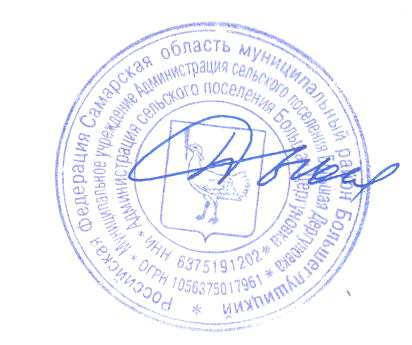 Глава сельского поселения Большая Дергуновкамуниципального района БольшеглушицкийСамарской области                                                                    В.И. Дыхно